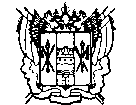 ПРАВИТЕЛЬСТВО РОСТОВСКОЙ ОБЛАСТИМИНИСТЕРСТВО СТРОИТЕЛЬСТВА, АРХИТЕКТУРЫ И ТЕРРИТОРИАЛЬНого РАЗВиТиЯ РОСТОВСКОЙ ОБЛАСТИГОСУДАРСТВЕННОЕ АВТОНОМНОЕ УЧРЕЖДЕНИЕ РОСТОВСКОЙ ОБЛАСТИРЕГИОНАЛЬНЫЙ НАУЧНО-ИССЛЕДОВАТЕЛЬСКИЙ и ПРОЕКТНЫЙ ИНСТИТУТ ГРАДОСТРОИТЕЛЬСТВА«УТВЕРЖДЕНО»Постановлением АдминистрацииШолоховского городского поселенияот «____»__________ 2018 г. №________Глава Администрации ________________  М.Б.КазаковДокументация по проекту межевания квартала застройки в границах улиц Степная, Пушкина, Комсомольская и пер.Пионерский в р.п. Шолоховский382/1-18 ПМТом 1Основная частьРостов-на-Дону2018ПРАВИТЕЛЬСТВО РОСТОВСКОЙ ОБЛАСТИМИНИСТЕРСТВО СТРОИТЕЛЬСТВА, АРХИТЕКТУРЫ И ТЕРРИТОРИАЛЬНого РАЗВиТиЯ РОСТОВСКОЙ ОБЛАСТИГОСУДАРСТВЕННОЕ АВТОНОМНОЕ УЧРЕЖДЕНИЕ РОСТОВСКОЙ ОБЛАСТИРЕГИОНАЛЬНЫЙ НАУЧНО-ИССЛЕДОВАТЕЛЬСКИЙ и ПРОЕКТНЫЙ ИНСТИТУТ ГРАДОСТРОИТЕЛЬСТВАДокументация по проекту межевания квартала застройки в границах улиц Степная, Пушкина, Комсомольская и пер.Пионерский в р.п. Шолоховский382/1-18 ПМТом 1Основная частьРостов-на-Дону2018Содержание тома 1Основная часть                                                                                                                                    Стр.Содержание тома 1....................................................................................................................3Состав проекта планировки территории и проекта межевания территории.......................3Авторский коллектив. Справка Главного архитектора проекта..........................................4Текстовая часть.Технико - экономические показатели по проекту межевания..............................................5Каталоги координат углов поворота границ участков..........................................................5 Графическая часть. Чертеж межевания территории.(I этап)Чертеж межевания территории.(II этап)Состав проекта планировки территории и проекта межевания территорииАвторский коллективГлавный архитектор проекта                                                   Ю.А.ШапошниковаАрхитектор главный специалист                                             М.В.КанурнаяАрхитектор ведущий специалист                                            Е.В.ОрловаСправка главного архитектораПроектные решения, принятые в проекте планировки  территории, проекте межевания территории в указанных границах, соответствуют требованиям, предъявляемым к градостроительной документации, положениям утвержденной документации территориального планирования, градостроительного зонирования, планировки территории, требованиям нормативов градостроительного проектирования, технических регламентов и санитарно-гигиенических нормативов.Главный архитектор проекта				              Ю.А.ШапошниковаТехнико-экономические показатели по проекту межевания территории.Каталог координатуглов поворота границ сервитута на участке ЗУ 9ДиректорТ.Г. МорозоваГлавный архитектор проектаЮ.А. ШапошниковаНомер томаОбозначениеНаименованиеПримечание1382/1-18 ПП1Проект планировки территории. Основная часть.2382/1-18 ПП2Проект планировки территории. Материалы по обоснованию. 1382/1-18 ПМ1Проект межевания территории. Основная часть. 2382/1-18 ПМ2Проект межевания территории. Материалы по обоснованию.№ п/пНаименование показателейЕдиницы измеренияКоличество           (в том числе площадь публичных сервитутов)Примечание12345ТерриторииТерриторииТерриторииТерриторииТерритории1.Площадь территории в границах проекта планировки территории,                                                  в том числе:га6,161.площадь территории в красных линиях элемента планировочной структуры,                                                                      в том числе:га5,651.Территории, подлежащие межеванию:1.территории кадетского корпуса (участок ЗУ 9)га2,071.Территории, не подлежащие межеванию:1.территория жилой застройкига3,58Технико-экономические показатели по образуемым земельным участкам I этапТехнико-экономические показатели по образуемым земельным участкам II этапТехнико-экономические показатели по образуемым земельным участкам I этапТехнико-экономические показатели по образуемым земельным участкам II этапТехнико-экономические показатели по образуемым земельным участкам I этапТехнико-экономические показатели по образуемым земельным участкам II этапТехнико-экономические показатели по образуемым земельным участкам I этапТехнико-экономические показатели по образуемым земельным участкам II этапТехнико-экономические показатели по образуемым земельным участкам I этапТехнико-экономические показатели по образуемым земельным участкам II этапТехнико-экономические показатели по образуемым земельным участкам I этапТехнико-экономические показатели по образуемым земельным участкам II этапТехнико-экономические показатели по образуемым земельным участкам I этапТехнико-экономические показатели по образуемым земельным участкам II этапКаталог координатКаталог координатКаталог координатКаталог координатКаталог координатКаталог координатуглов поворота границ участка ЗУ 9углов поворота границ участка ЗУ 9углов поворота границ участка ЗУ 9углов поворота границ участка ЗУ 9углов поворота границ участка ЗУ 9углов поворота границ участка ЗУ 9Точка,№Точка,№XYДлина,мДирекционный угол11538631,222304556,2782,45 95° 25' 18"22538623,432304638,3565,47 183° 58' 4"33538558,122304633,8255,95 94° 14' 18"44538553,992304689,6275,13 185° 37' 38"55538479,212304682,2522,73 95° 42' 6"66538476,962304704,8620,12 186° 18' 5"77538456,962304702,6641,28 275° 32' 1"88538460,942304661,572,04 185° 54' 22"99538458,912304661,365,09 275° 58' 46"1010538459,442304656,30122,39 275° 56' 32"1111538472,112304534,570,65 185° 16' 26"1212538471,462304534,519,36 185° 38' 37"1313538462,152304533,5952,16 275° 43' 31"1414538467,352304481,6931,73 5° 40' 54"1515538498,922304484,8362,87 95° 42' 6"1616538492,682304547,3915,02 5° 40' 54"1717538507,622304548,881,97 4° 3' 54"1818538509,592304549,0252,89 4° 58' 4"1919538562,282304553,6012,86 7° 49' 17"2020538575,022304555,355,18 275° 39' 20"2121538575,532304550,2010,60 6° 56' 14"2222538586,052304551,4845,42 6° 3' 12"11538631,222304556,27Площадь 20758,19 м2Площадь 20758,19 м2Площадь 20758,19 м2Площадь 20758,19 м2Площадь 20758,19 м2Площадь 20758,19 м2Точка,№XYДлина,мДирекционный угол1538507,622304548,88135,51 95° 42' 6"2538494,162304683,7215,02 185° 37' 38"3538479,212304682,25135,53 275° 42' 6"4538492,682304547,3915,02 5° 40' 54"1538507,622304548,88Площадь 2035,04 м2Площадь 2035,04 м2Площадь 2035,04 м2Площадь 2035,04 м2Площадь 2035,04 м2